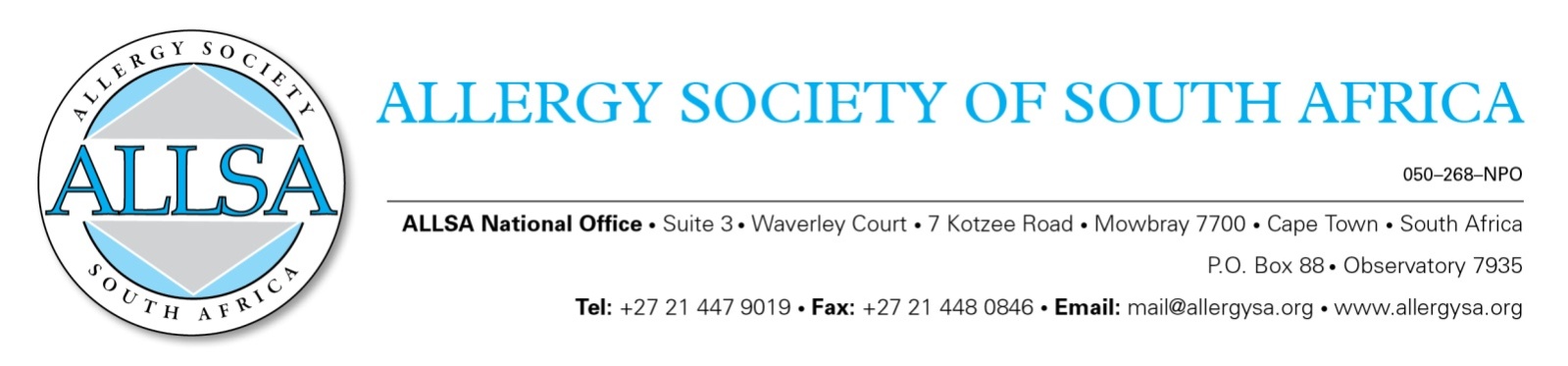 ALLSA POLICY DOCUMENT – FEBRUARY 2014Distinguished Service AwardMembers who have served the Allergy Society of South Africa with distinction may be nominated for this award. They should be proposed or nominated to such membership status by a peer with a full motivation.A CV of the nominee must be attached.Additional criteria that will justify such honorary membership include: Having served as a Congress Organiser/Chairman on several occasions; Having been an Editor of the Journal CACI; Having served on Excom for many years;Having provided leadership to the Society. ………………………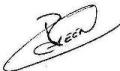 Signed on this day 22 February 2014….Chairman: ALLSA